База данных игроков Единой рабочей хоккейной лиги юго-востока РТ, заявленных за команду АО  «ТАНЕКО», сезон 2019-2020гг.Статус команды: 1,964 («ПРОФИ»)Руководящий состав командып/нФото игрокаФИО игрокаДата рожденияАмплуаСтатус игрокаК/А1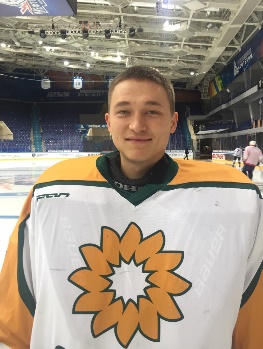 СибгатуллинАдельФирдаусович21.04.1995ВратарьМастер2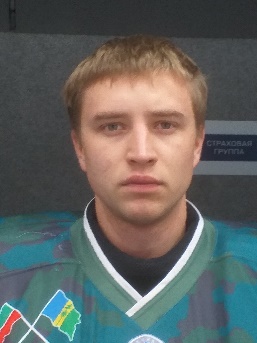 НосковАнтонАндреевич05.02.1997ВратарьЛюбитель3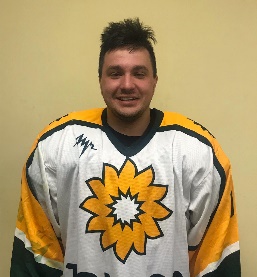 ЗарафиевБулатРамилевич27.10.1995ЗащитникЛюбитель+4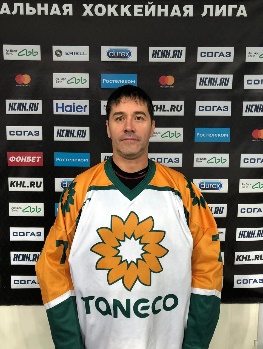 МусинГазинурГусманович06.06.1972ЗащитникЛюбитель5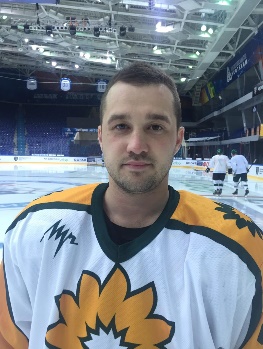 ВазиковИльназСальманович29.01.1988ЗащитникШкольник+6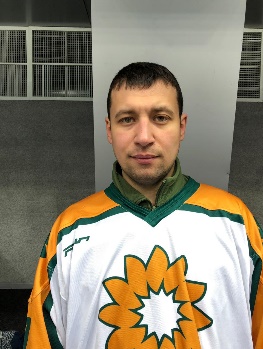 КаранаевЮрийМихайлович06.09.1990НападающийЛюбитель+7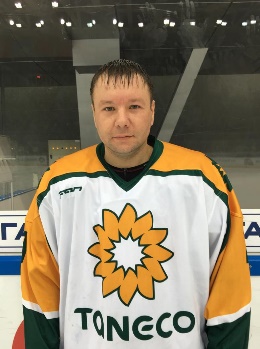 ШимаревАнтонВалерьвич06.02.1984ЗащитникЛюбитель+8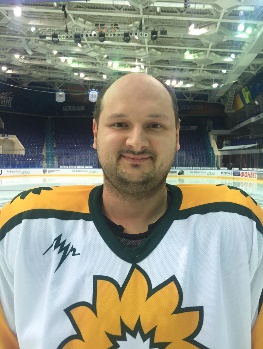 ГусаровДмитрийАлександрович14.11.1988ЗащитникШкольник9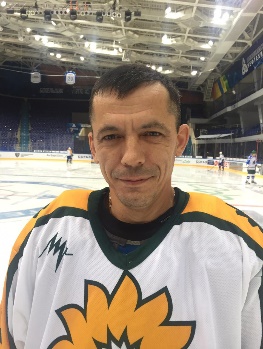 КурбангалиевРишатРинатович18.02.1971НападающийЛюбитель10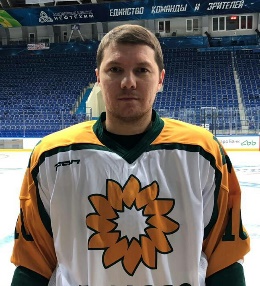 БастылевВладиславАнатольевич30.03.1988НападающийМастерК11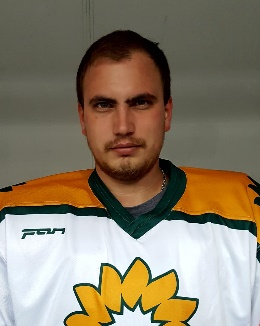 ГордеевВладиславДмитриевич11.04.1993ЗащитникШкольник+12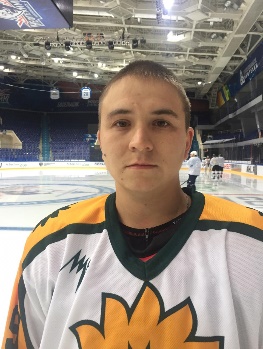 МальковСергейВасильевич22.02.1990НападающийЛюбитель+13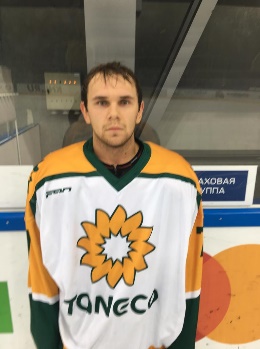 ЧерновАндрейНикитович23.09.1992НападающийЛюбитель14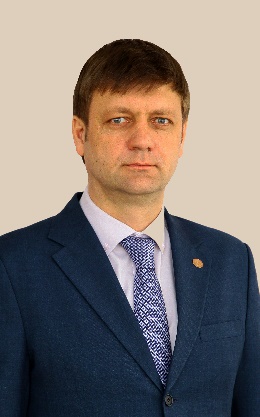 ПархоменкоСергейВасильевич20.01.1970ЗащитникЛюбитель15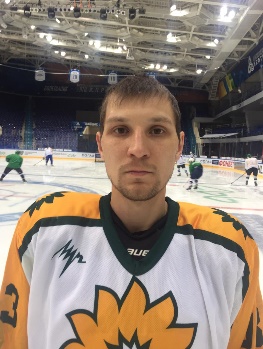 ХабибрахмановМаратРамдисович06.10.1987НападающийЛюбитель+16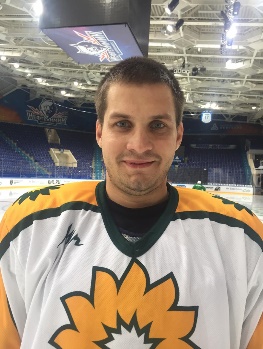 ХаритоновАртемНиколаевич03.06.1988ЗащитникМастер17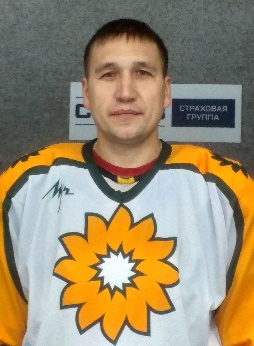 НестеровЕвгенийФедорович12.02.1987ЗащитникМастерА18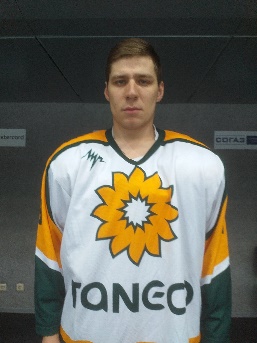 ЗагриевРавильГазинурович03.05.1995НападающийЛюбитель19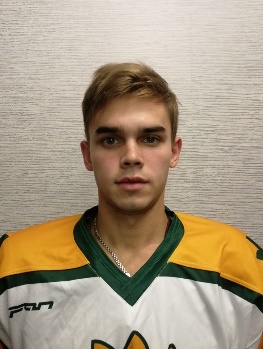 БылинкинРоманСергеевич21.10.1998НападающийШкольник20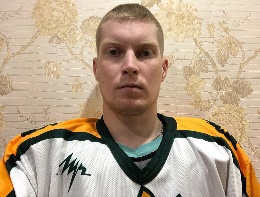 АкимовСергейАлексеевич05.01.1993 НападающийШкольник+п/нФИОДолжностьТелефон1БастылевВладиславАнатольевичКапитан команды8 917 862 48 87